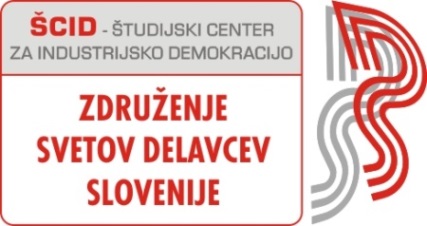 Spoštovani člani združenja!Tudi letos vas toplo vabim na naš tradicionalni dvodnevni jesenski strokovni posvet članov združenja, ki bo potekalv četrtek in petek, dne 10. in 11. oktobra v Bled Rose Hotelu (bivši Hotel Jelovica) na Bledupod delovnim naslovomKako do »dobrega« participacijskega dogovora v podjetju: vsebinska priprava in način sklepanjaKot sem zapisal že v svojem preliminarnem obvestilu o datumu in osrednji vsebini posveta, je to zagotovo »večno« aktualna problematika praktično vseh svetov delavcev. Tako tistih, ki tega dogovora kot osrednjega akta s področja avtonomne ureditve sistema delavskega soupravljanja sploh niti še nimajo sklenjenega, kot tudi tistih, ki ga sicer imajo, a bi ga veljalo po možnosti še dodatno izboljšati in izpopolniti (»idealnih« tovrstnih dogovorov v praksi namreč ni, ampak gre za akt, ki ga je treba v praksi permanentno novelirati ter njegovo vsebino tekoče prilagajati novim okoliščinam in novim izzivom za dviganje /do/sedanjega nivoja soupravljanja). Končni cilj posveta pa je, da bi skušali na njem skozi usmerjene razprave in izmenjavo »dobrih praks« skupaj izoblikovati čim več konkretnih in koristnih strokovnih smernic in priporočil za bodoče delovanje svetov delavcev na tem področju in po možnosti tudi ustrezno izpopolniti doslej priporočane konkretne pravne rešitve v že obstoječem »vzorčnem« participacijskem dogovoru, kakršne kot »optimalne« priporočamo s strani ZSDS. Najmanj enako pomembno pa je v zvezi s tem seveda izoblikovati tudi ustrezna priporočila o »načinu« sklepanja tovrstnih dogovorov v praksi, zlasti o pristopu k učinkovitemu »usklajevanju« z delodajalci o posameznih rešitvah. Tudi tokrat pa bo seveda naše dvodnevno druženje, razen strogo strokovnim vsebinam, namenjeno tudi medsebojnemu spoznavanju, navezavi stikov in izmenjavi izkušenj med člani svetov delavcev iz celotne Slovenije, kar je vsekakor prav tako eden od pomembnih ciljev delovanja združenja. Kot že običajno bo posebej v ta namen ob zaključku strokovnega dela prvega dne posveta organizirano tudi družabno srečanje udeležencev.*  *  *Vsak udeleženec (število iz posameznega sveta delavcev ni omejeno) naj bi za pokrivanje organizacijskih in gostinskih stroškov posveta (razen morebitnih prenočišč z zajtrkom, ki so v lastni režiji udeležencev) prispeval po 237,00 EUR + DDV. Za člane združenja ni potrebno vnaprejšnje nakazilo tega zneska kot pogoj za udeležbo, temveč se ta poravna na podlagi računa, ki bo naknadno izdan po končanem posvetu.Udeležbo lahko prijavite najkasneje do torka, dne 8. 10. 2019 (zaradi potrebe po razmnoževanju ustreznega števila gradiv po možnosti vsaj do 12. ure) po e-pošti na naslov: scid@siol.com. Prosimo vas, da ob prijavi poleg imen in priimkov navedete tudi e-naslove vseh udeležencev, ker bo del gradiva za posvet zaradi možnosti predhodne priprave na posvet udeležencem vnaprej posredovan tudi v elektronski obliki. Opombe: 1. Priporočamo, da si prenočišča udeleženci pravočasno rezervirate neposredno na recepciji hotela (tel.: 04 579 60 00; e-mail:  hotel@bledrose.com), ne prek spletnega bookinga, kajti sobe so za nas rezervirane, spletna prijava pa zato morda ne bo uspela zaradi »zasedenosti«.2. Ker je brezplačno parkiranje na hotelskem parkirišču zagotovljeno le do zapolnitve razpoložljivih prostih mest (ostali udeleženci si bodo morali poiskati eno od drugih parkirišč), priporočamo pravočasen prihod.Iskreno upam, da se tudi letos vidimo na Bledu v čim večjem številu, do takrat pa vas vse prav lepo pozdravljam!Datum: 27. 9. 2019                               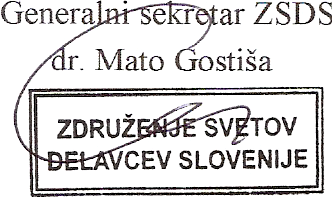 Priloga:Program posveta           P RO G R A M9.00 – 9.10Uvodni nagovor generalnega sekretarja združenja 9.10 – 10.00Pogovor z gostjo posveta Lidijo Jerkič, predsednico Zveze svobodnih sindikatov Slovenije, o sodelovanju med sveti delavcev in sindikati10.00 - 10.30                      Od m o r   z a   k a v o   i n   p r i g r i z e k10.00 - 17.00Vsebina in priprava predloga participacijskega dogovora 10.30 - 11.30Teoretični uvodi in smernice za razpravo:1. Pomen in glavne vsebine participacijskega dogovora kot osrednjega pravnega akta s področja avtonomne pravne ureditve delavskega soupravljanja na ravni podjetijNosilec: dr. Mato Gostiša, generalni sekretar ZSDS2. Konkretne vsebine štirih osnovnih vsebinskih sklopov participacijskega dogovoraNosilka: Nina Bakovnik, univ. dipl. politologinja in specialistka s področja mednarodnega delovnega prava, odvetniška pripravnica v Odvetniški pisarni Jadek & Pensa3. Priporočljiva ureditev participacijskih pristojnosti sveta delavcev in načina njihovega uresničevanja v participacijskem dogovoruNosilec: Mitja Gostiša, univ. dipl. org., vodja projektov pri ŠCID-Študijskem centru za industrijsko  demokracijo 11.30 – 11.40                           O d m o r11.40 – 17.00 (z odmori) Razprava »iz prakse za prakso« o priporočljivih rešitvah za avtonomno pravno ureditev vsebine, obsega in načina izvajanja participacijskih pristojnosti SD11.40 – 13.00 Panelne razprave po delovnih skupinah (I. del)13.00 – 14.30                               Od m o r  z a  k o s i l o  14.30 - 16.00 Panelne razprave po delovnih skupinah (II. del)16.00 - 17.00 Plenarna razprava na podlagi poročil vodij delovnih skupin in zaključki17.00                                       D r u ž a b n o   s r e ć a n j e_____________________________________________________________________9.00 - 13.15Proces sklepanja participacijskega dogovora Komunikacijska delavnica: V štiriurni delavnici vas bosta strokovnjakinji komuniciranja mag. Vesna Sodnik in mag. Edita Krajnović vodili skozi proces sprejemanja in uveljavljanja participacijskega dogovora v vaši organizaciji:v prvem delu se bomo posvetili izhodiščem: Kaj želimo predstavniki sveta delavcev, kaj želi management? Kaj je naš skupen cilj?; v osrednjem delu bomo uporabili metodologijo t. i. Ury-jevega balkona, da prepoznamo silnice, ki delujejo za in proti uspešnemu participacijskemu dogovoru; v zadnjem delu pa bomo na konkretnih primerih vadili komunikacijo: kaj počnemo z glasom, telesom in besedami. Kaj deluje in kaj ne? Delavnica nas bo opremila z znanjem, veščinami in uvidi, ki nas bodo opogumili za bolj samozavesten in učinkovitejši pristop k sklepanju in uveljavitvi participacijskega dogovora. Izvajalki programa:Mag. Edita Krajnović, direktorica družbe Mediade in strokovnjakinja s področja vodenja in internega komuniciranja, Mag. Vesna Sodnik, poslovna trenerka, certificirana vodstvena coachinja ter šolana radijska govorka, izvajalka izobraževanj s področja poslovnega komuniciranja. 13.15 - 14.00Aktualne zadeve v združenju14.00                                             Z a k l j u č e k   p o s v e t a